Espacio Curricular: Geografía de América.Curso: 2° AñoTema: Cuencas y Vertientes de AméricaTRABAJO PRÁCTICO N°8Leer el material adjunto y responder:1 – ¿Qué es una vertiente hidrográfica?2 – ¿Cuales son las principales características de cada vertiente de América?3 – Describe las principales cuencas de América.4 – En un mapa de América ubica todos los ríos que se mencionan a continuación e indica a que vertiente pertenecen (es decir a donde van a desembocar sus aguas).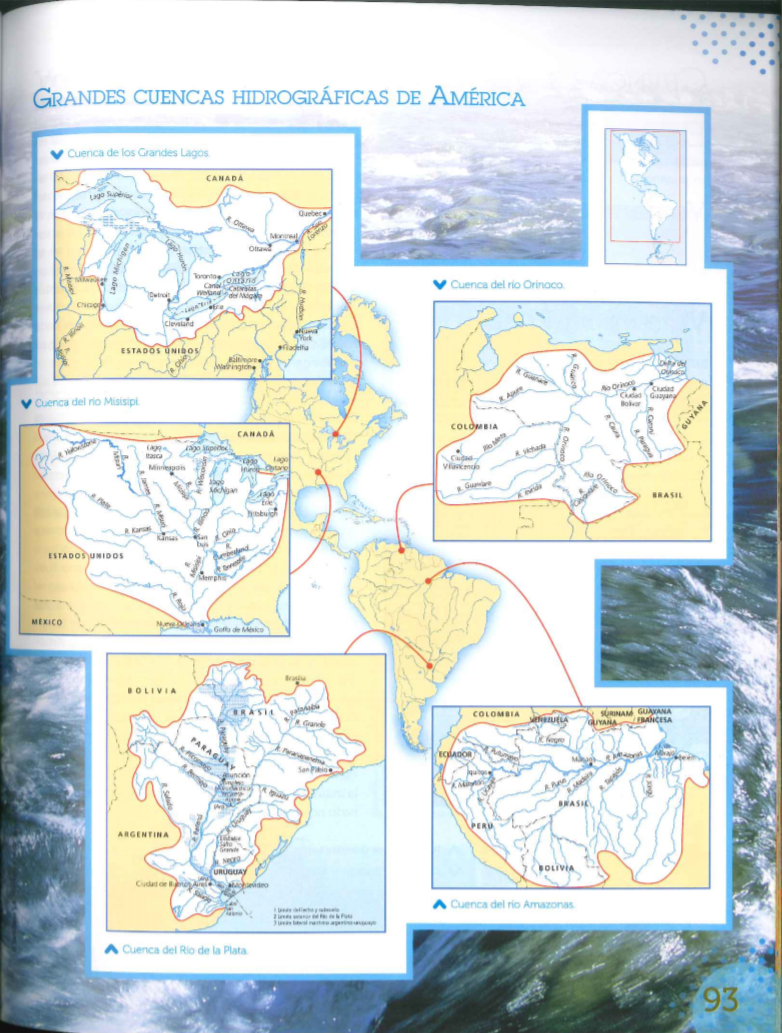 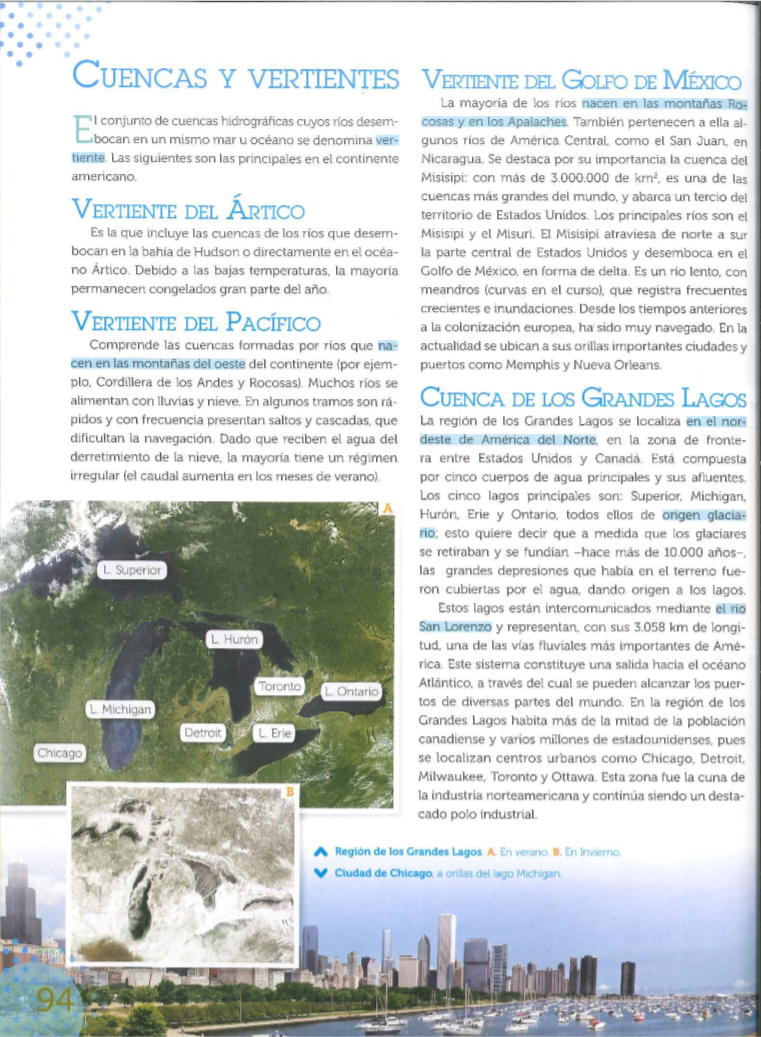 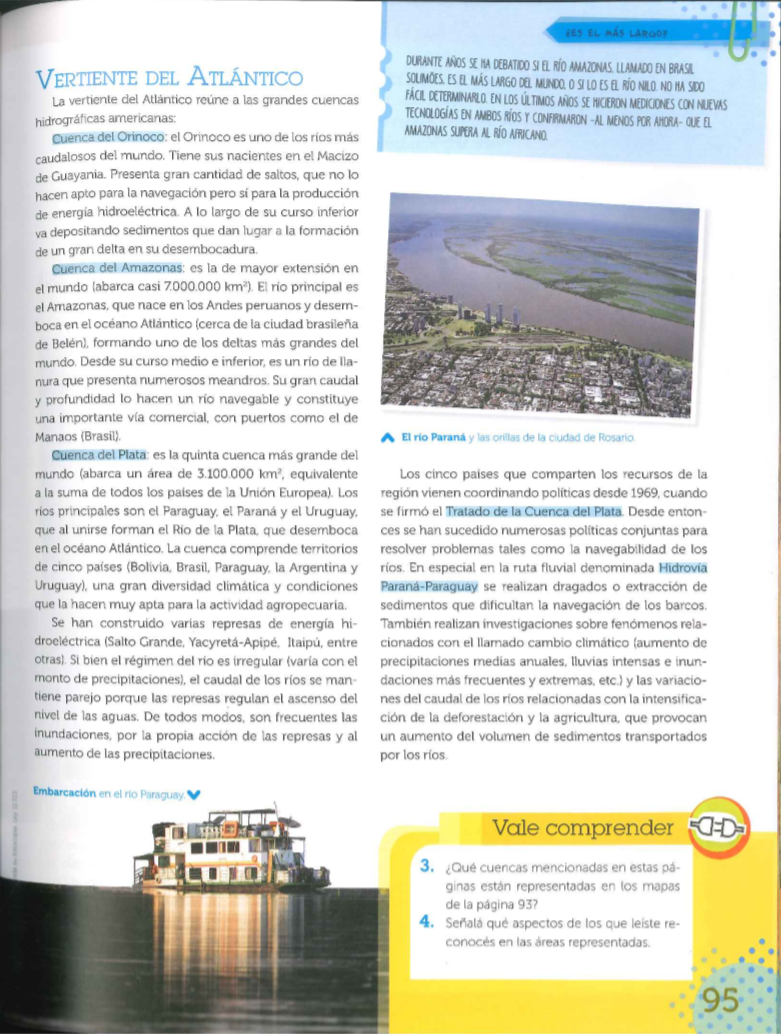 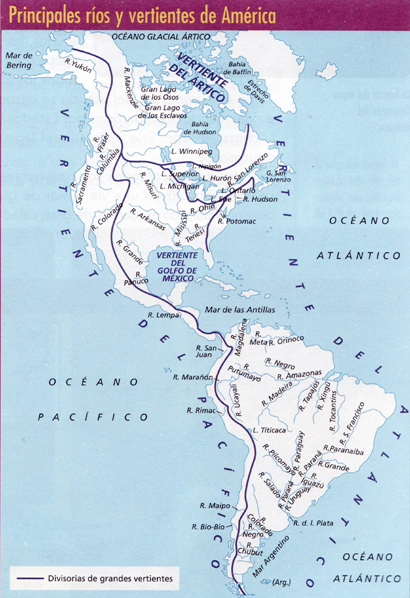 ESCUELA DE COMERCIO Nº1 “JOSÉ ANTONIO CASAS”Principales ríos de AméricaPertenece a la vertiente del:San LorenzoYukónMississippiRío Bravo o GrandeMackenzieColorado (EE.UU)OrinocoAmazonasParanáMagdalenaSan FranciscoUruguayParaguayDe la Plata